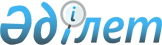 Об утверждении Правил безвозмездной временной передачи зданий, помещений столовых и находящегося в них имуществаПриказ Начальника Службы государственной охраны Республики Казахстан от 28 февраля 2024 года № 11-42. Зарегистрирован в Министерстве юстиции Республики Казахстан 29 февраля 2024 года № 34076
      В соответствии с пунктом 5-1 статьи 84 Закона Республики Казахстан "О специальных государственных органах Республики Казахстан", ПРИКАЗЫВАЮ:
      1. Утвердить Правила безвозмездной временной передачи зданий, помещений столовых и находящегося в них имущества согласно приложению к настоящему приказу.
      2. Департаменту материально-технического обеспечения Службы государственной охраны Республики Казахстан в установленном законодательством Республики Казахстан порядке обеспечить:
      1) государственную регистрацию настоящего приказа в Министерстве юстиции Республики Казахстан;
      2) размещение настоящего приказа на интернет-ресурсе Службы государственной охраны Республики Казахстан.
      3. Контроль за исполнением настоящего приказа возложить на курирующего заместителя Начальника Службы государственной охраны Республики Казахстан.
      4. Настоящий приказ вводится в действие по истечении десяти календарных дней после дня его первого официального опубликования.
      "Согласован"Министерство финансовРеспублики Казахстан
      "Согласован"Министерство национальной экономикиРеспублики Казахстан Правила
безвозмездной временной передачи зданий, помещений столовых и находящегося в них имущества Глава 1. Общие положения
      1. Настоящие Правила безвозмездной временной передачи зданий, помещений столовых и находящегося в них имущества (далее – Правила) определяют порядок безвозмездной временной передачи зданий, помещений столовых и находящегося в них имущества (далее – имущества) Службы государственной охраны Республики Казахстан (далее – СГО).
      2. В настоящих Правилах используются следующие основные понятия:
      1) договор об организации питания – договор, заключенный в соответствии с законодательством Республики Казахстан о государственных закупках по организации питания сотрудников и военнослужащих СГО;
      2) ссудодатель – республиканские государственные учреждения СГО, в интересах которых заключены договоры об организации питания;
      3) ссудополучатель – физические и негосударственные юридические лица, заключившие договора об организации питания.
      3. Передача имущества в безвозмездное временное пользование ссудодателем осуществляется в целях обеспечения выполнения физическими и юридическими лицами договорных обязательств по организации питания.
      4. Перечень имущества, подлежащего передаче ссудополучателю в безвозмездное временное пользование, составляется ссудодателем после заключения договора об организации питания. Глава 2. Порядок безвозмездной временной передачи имущества
      5. Ссудодатель и ссудополучатель заключают договор безвозмездной временной передачи имущества в соответствии с Гражданским кодексом Республики Казахстан, статьей 72 Закона Республики Казахстан "О государственном имуществе", в пределах сроков заключенных договоров об организации питания.
      6. Ссудодатель заключает договор безвозмездной временной передачи имущества с ссудополучателем в течение пяти рабочих дней с даты подписания договора об организации питания.
      7. После заключения договора безвозмездной временной передачи имуществ в течение пяти рабочих дней ссудодатель передает ссудополучателю имущество по акту приема-передачи имущества по форме согласно приложению к настоящим Правилам.
      8. Акт приема-передачи имущества составляется в двух экземплярах, по одному экземпляру для каждой из сторон.
      9. В договоре о безвозмездной временной передаче имущества отражаются права уполномоченных должностных лиц сторон, которые на постоянной основе осуществляют контроль правильной эксплуатации ссудополучателем переданного имущества.                                Акт приема-передачи имущества
      Ссудодатель__________________________________________________________________                               (наименование ссудодателя)в лице_____________________________________, действующего на основании Положения       (должность, Ф.И.О. (при его наличии)(Устава), с одной стороны, и Ссудополучатель ______________________________________                                           (наименование ссудополучателя)в лице _________________________________________________________________________                         (должность, Ф.И.О. (при его наличии)действующего на основании ______________________________________________________                         (наименование и дата регистрации учредительных документов)произвели прием-передачу имущества, расположенного по адресу:______________________________________________________________, общей площадью___________________________, согласно договора безвозмездной временной передачиимущества №_____ от "___" ______20___года.
      1. Характеристика имущества:
      2. Перечень имущества:
      3. Техническое состояние передаваемого имущества с перечнем выявленныхнеисправностей (если имеются): _________
      ____________________________________________________________________.
      4. Показания приборов учета: ________________________________________________                                           (для оплаты коммунальных услуг)
      5. Настоящий Акт составлен в двух экземплярах, по одному для ссудодателя и ссудополучателя.
					© 2012. РГП на ПХВ «Институт законодательства и правовой информации Республики Казахстан» Министерства юстиции Республики Казахстан
				
      Начальник Службыгосударственной охраныРеспублики Казахстан 

С. Исабеков
Приложение к приказу
от 28 февраля 2024 года № 11-42Приложение
к Правилам безвозмездной
временной передачи зданий,
помещений столовых и
находящегося в них
имуществаФормаУтверждаю
Начальник __________________
(наименование подразделения)
___________ ____ ___________
(специальное звание, подпись,
фамилия и инициалы)
"___" _____________ 20___ года
Город _________
"___" _________20___года
№№ п/п
Наименование помещения
Краткая характеристика
и площадь
О наличии либо отсутствии инженерно-технических устройств
Примечание
№ п/п
Инвентарный номер
Наименование имущества
Кол-во
Ед. изм
Краткая характеристика
Срок предоставления
Первоначальная стоимость (тенге)
Остаточная балансовая стоимость (тенге)
Процент износа
 ССУДОДАТЕЛЬ:________________________________________________________________________            (наименование ссудодатель)________________________________________________________________________                     (местонахождение)________________________________________________________________________(фамилия, имя, отчество (при его наличии)________________________________________________________________________                           (подпись)
М.П.
ССУДОПОЛУЧАТЕЛЬ:________________________________________________________________________          (наименование ссудополучатель)________________________________________________________________________                  (местонахождение)________________________________________________________________________(фамилия, имя, отчество (при его наличии)________________________________________________________________________                                (подпись)
М.П. (при наличии)